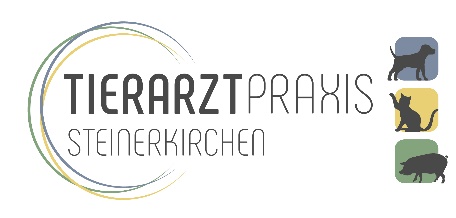 Metaphylaxe und Impfungen aller Ferkel   LebenstagArzneimittel/ImpfstoffMengeAnwendungsartWartezeit (Tage) 